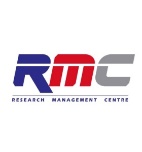 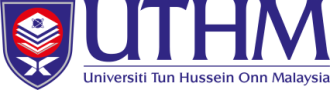 * Professor / Associate Professor  / Lecturer  / Others (please specify)A.A.TITLE OF RESEARCHTITLE OF RESEARCHB.B.PERSONAL INFORMATIONPERSONAL INFORMATION(i)(i)Name of Researcher(i)(i)Staf ID(i)(i)Position and Grade *Department / Faculty / School / Centre / UnitDepartment / Faculty / School / Centre / UnitOffice Telephone No.                                                                    Office Telephone No.                                                                    Handphone No.Handphone No.E-mail AddressE-mail AddressType of Service (Please tick)              Permanent                                        Contract (State contract expiry date) :  _____________________Type of Service (Please tick)              Permanent                                        Contract (State contract expiry date) :  _____________________Type of Service (Please tick)              Permanent                                        Contract (State contract expiry date) :  _____________________Have you heading any research projects before ? If Yes, please state the source and number.              No                     Yes ,         Source : ___________________    No : __________ project(s)Have you heading any research projects before ? If Yes, please state the source and number.              No                     Yes ,         Source : ___________________    No : __________ project(s)Have you heading any research projects before ? If Yes, please state the source and number.              No                     Yes ,         Source : ___________________    No : __________ project(s)C.DETAILS OF CO-RESEARCHERDETAILS OF CO-RESEARCHERDETAILS OF CO-RESEARCHER(i)(i)Name of Co-Researcher(i)(i)Staf ID (i)(i)Position and Grade(i)(i)Department / Faculty / School / Centre / Unit (ii)(ii)Name of Co-Researcher (ii)(ii)Staf ID (ii)(ii)Position and Grade(ii)(ii)Department / Faculty / School / Centre / Unit D.DETAILS OF RESEARCH PROJECTDETAILS OF RESEARCH PROJECT(i)Background of Research(Literature review and problem statement in 200 – 300 words)Background of Research(Literature review and problem statement in 200 – 300 words)(ii)ObjectivesObjectives(iii)ScopeScope(iv)Expected OutcomeExpected Outcome(v)Gantt Chart of Research Activities(Maximum duration : 24 months)Gantt Chart of Research Activities(Maximum duration : 24 months)(vi)Location of ResearchE.BUDGETBUDGETBUDGETBUDGETPlease indicate your estimated budget for this research and details of expenditure according to the guidelines attached.Please indicate your estimated budget for this research and details of expenditure according to the guidelines attached.Please indicate your estimated budget for this research and details of expenditure according to the guidelines attached.Please indicate your estimated budget for this research and details of expenditure according to the guidelines attached.Budget detailsAmount requested Amount approved by Vote 11000Allowance for Research Working Students Scheme (If any)Vote 21000 Travelling Expenses andSubsistence(max 40%)Vote 26000 – Supply of Raw Materials & Materials for Repair and  Maintenance   Vote 27000 - Research Meterials & Supplies (Including Animals, Disposables,ets)Vote 28000 - Maintenance and Minor Repair ServicesVote 29000 - Professional Services, and Training (max 10%)TOTAL AMOUNTF.DECLARATION BY APPLICANT I certify that the information given in this application is correct. I agree to the condition that the university has the right to reject this application and to withdraw the offer of admission if any information given is found to be false.I hereby agree thet the grant will be utilized solely for undertaking activities related to the proposed research.Name:                                                                         Signature:Date:G.G.G.      EVALUATION FORMSHORT TERM GRANT (STG)Borang Penilaian Permohonan Geran Jangka Pendek (STG)SUMMARY OF ASSESSMENT (Please tick appropriate box)/ Ringkasan PenilaianSUMMARY OF ASSESSMENT (Please tick appropriate box)/ Ringkasan PenilaianSUMMARY OF ASSESSMENT (Please tick appropriate box)/ Ringkasan PenilaianSUMMARY OF ASSESSMENT (Please tick appropriate box)/ Ringkasan PenilaianG.(i)G.(i)                                                                                                      Poor  Inadequate Acceptable  Good    Very Good								              1              2	       3	          4               51.		Completeness of project background   ………….   2.		Research Approach and Technical             Objectives   ………...............................................              i)   Review of the Literature   ……………………..             ii)   Project Objectives   …………………………….             iii)  Methodology   …………………………………..   3.Viability of Research  ……………………………….   4.The experience, qualifications and availability            of research team …………………………………….             i)   Capability of project leader   …………………..             ii)   Capability, appropriateness and availability                    of research team  ……………………………….5.Utilisation of existing/available infrastructure … 6.	Time Planning   ………………………………………7.      Overall Assessment   ……………………………….  Others: ..................................................................                                                                                                      Poor  Inadequate Acceptable  Good    Very Good								              1              2	       3	          4               51.		Completeness of project background   ………….   2.		Research Approach and Technical             Objectives   ………...............................................              i)   Review of the Literature   ……………………..             ii)   Project Objectives   …………………………….             iii)  Methodology   …………………………………..   3.Viability of Research  ……………………………….   4.The experience, qualifications and availability            of research team …………………………………….             i)   Capability of project leader   …………………..             ii)   Capability, appropriateness and availability                    of research team  ……………………………….5.Utilisation of existing/available infrastructure … 6.	Time Planning   ………………………………………7.      Overall Assessment   ……………………………….  Others: ..................................................................RECOMMENDED FUNDING/ Cadangan Peruntukan RECOMMENDED FUNDING/ Cadangan Peruntukan RECOMMENDED FUNDING/ Cadangan Peruntukan RECOMMENDED FUNDING/ Cadangan Peruntukan G.(ii)G.(ii)                                                                                                      Poor  Inadequate Acceptable  Good    Very Good								              1              2	       3	          4               5   1.		Appropriateness of cost estimates   ………………                                                                                                      Poor  Inadequate Acceptable  Good    Very Good								              1              2	       3	          4               5   1.		Appropriateness of cost estimates   ………………RECOMMENDATION BY EVALUATION COMMITTEE of FACULTY /Perakuan oleh Jawatankuasa Penilaian Fakulti RECOMMENDATION BY EVALUATION COMMITTEE of FACULTY /Perakuan oleh Jawatankuasa Penilaian Fakulti RECOMMENDATION BY EVALUATION COMMITTEE of FACULTY /Perakuan oleh Jawatankuasa Penilaian Fakulti RECOMMENDATION BY EVALUATION COMMITTEE of FACULTY /Perakuan oleh Jawatankuasa Penilaian Fakulti 
G.(iii)
G.(iii)Please tick ( √ )  Sila tandakan ( √ ) Recommended:Diperakukan:                             A.     Highly Recommended                               B.     Recommended                                     Sangat Disokong                                                   Disokong                             C.      Not Recommended (Please specify reason)                                                      Tidak Disokong (Sila Nyatakan)  Comments:Ulasan:----------------------------------------------------------------------------------------------------------------------------------------------------------------------------------------------------------------------------------------------------------------------------------------Name:                                                                                           Signature:Nama:                                                                                            Tandatangan:Date:Tarikh:Please tick ( √ )  Sila tandakan ( √ ) Recommended:Diperakukan:                             A.     Highly Recommended                               B.     Recommended                                     Sangat Disokong                                                   Disokong                             C.      Not Recommended (Please specify reason)                                                      Tidak Disokong (Sila Nyatakan)  Comments:Ulasan:----------------------------------------------------------------------------------------------------------------------------------------------------------------------------------------------------------------------------------------------------------------------------------------Name:                                                                                           Signature:Nama:                                                                                            Tandatangan:Date:Tarikh:RECOMMENDATION BY DEPUTY DEAN OF FACULTYRECOMMENDATION BY DEPUTY DEAN OF FACULTYRECOMMENDATION BY DEPUTY DEAN OF FACULTYRECOMMENDATION BY DEPUTY DEAN OF FACULTYG.(iv)Please tick ( √ )  Sila tandakan ( √ ) Recommended:Diperakukan:                             A.     Highly Recommended                                B.     Recommended                                     Sangat Disokong                                                    Disokong                             C.      Not Recommended (Please specify reason)                                                      Tidak Disokong (Sila Nyatakan)  Comments:Ulasan:----------------------------------------------------------------------------------------------------------------------------------------------------------------------------------------------------------------------------------------------------------------------------------------Name:                                                                                           Signature:Nama:                                                                                            Tandatangan:Date:Tarikh:Please tick ( √ )  Sila tandakan ( √ ) Recommended:Diperakukan:                             A.     Highly Recommended                                B.     Recommended                                     Sangat Disokong                                                    Disokong                             C.      Not Recommended (Please specify reason)                                                      Tidak Disokong (Sila Nyatakan)  Comments:Ulasan:----------------------------------------------------------------------------------------------------------------------------------------------------------------------------------------------------------------------------------------------------------------------------------------Name:                                                                                           Signature:Nama:                                                                                            Tandatangan:Date:Tarikh:Please tick ( √ )  Sila tandakan ( √ ) Recommended:Diperakukan:                             A.     Highly Recommended                                B.     Recommended                                     Sangat Disokong                                                    Disokong                             C.      Not Recommended (Please specify reason)                                                      Tidak Disokong (Sila Nyatakan)  Comments:Ulasan:----------------------------------------------------------------------------------------------------------------------------------------------------------------------------------------------------------------------------------------------------------------------------------------Name:                                                                                           Signature:Nama:                                                                                            Tandatangan:Date:Tarikh:H.RECOMMENDATION BY DEAN OF FACULTY / STUDIES CENTRE / CENTREPlease tick ( √ )  Sila tandakan ( √ ) Recommended:Diperakukan:                             A.     Highly Recommended                               B.     Recommended                                     Sangat Disokong                                                  Disokong                             C.      Not Recommended (Please specify reason)                                                      Tidak Disokong (Sila Nyatakan)  Comments:Ulasan:----------------------------------------------------------------------------------------------------------------------------------------------------------------------------------------------------------------------------------------------------------------------------------------Name:                                                                                           Signature:Nama:                                                                                            Tandatangan:Date:Tarikh:I.APPROVAL BY COMMITTEE OF TECHNICAL, RESEARCH & DEVELOPMENT (JTPP)                               Approved                                                             Not ApprovedComments:Ulasan:------------------------------------------------------------------------------------------------------------------------------------------------------------------------------------------------------------------------------------------------------------------------------------------------------------------------------------------------------------------------------------------------------------------------------------------------------------------------------------------------------------------------------------------------------------------------------J.APPROVAL BY DIRECTOR RESEARCH MANAGEMENT CENTRE (RMC)Committee Of Technical, Research & Development Jawatankuasa Teknikal Penyelidikan & Pembangunan (JTPP)             Bil. : ______________________________    Date : _________________________________Please tick ( √ )  Sila tandakan ( √ )                              A.     Approved                                     Diluluskan                             B.      Not Approved (Please specify reason)                                                      Tidak Diluluskans (Sila Nyatakan)  Comments:Ulasan:----------------------------------------------------------------------------------------------------------------------------------------------------------------------------------------------------------------------------------------------------------------------------------------Name:                                                                                           Signature:Nama:                                                                                            Tandatangan:Date:Tarikh: